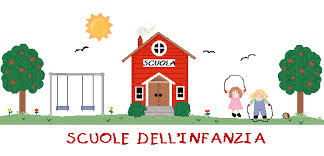 La nostra scuola dell’infanzia è statale ed è aperta a bambini della fascia di età 3-5 anni. Funziona dal 5 settembre fino al 30 giugno, seguendo le scansioni del calendario scolastico previste per tutti gli altri settori scolastici, inoltre è inserita all’interno dell’Istituto Comprensivo di Sergnano, che comprende anche 5 scuole primarie e 2 scuole secondarie di I grado.Responsabile dell’istituzione scolastica e, quindi, anche della scuola dell’infanzia è il dirigente scolastico dott.ssa Ilaria Andreoni che si avvale di una segreteria presso la quale viene presentata anche la domanda di iscrizione.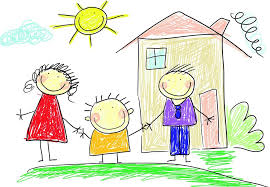 All’interno di ogni scuola dell’infanzia funzionano le sezioni (corrispondenti alle classi) affidate ciascuna a due insegnanti; nel nostro plesso sono presenti 3 sezioni, denominate Acero Rosso, Glicine e Quercia.Le attività didattiche vengono svolte in base alle Indicazioni nazionali definite a livello nazionale per orientare l’azione educativa degli insegnanti.Riteniamo importante la collaborazione delle famiglie, infatti ogni anno, vengono scelti dei rappresentanti eletti tra i genitori che partecipano con gli insegnanti al consiglio di intersezione.Le iscrizioni alle scuole statali di ogni ordine e grado si effettuano dal 4 al 28 gennaio 2022.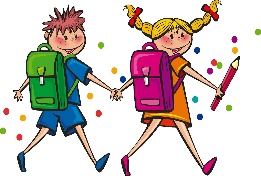 A differenza degli altri ordini di scuola dove le iscrizioni si effettuano on line, per la scuola dell’infanzia avvengono con la consueta modalità del modello cartaceo da presentare materialmente alla segreteria della scuola. Il Ministero dell’Istruzione ha predisposto un apposito modello da utilizzare per le iscrizioni.Possono essere iscritti alle scuole statali dell’infanzia i bambini che compiono tre anni di età entro il 30 aprile 2023. Possono essere iscritti anche bambini di età superiore ai tre anni e che non sono ancora in obbligo scolastico. 